UMW/AZ/PN–108/20                      		           		                  Wrocław, 16.10.2020 r.Nazwa postępowania:Dostawa drobnego sprzętu laboratoryjnego na potrzeby jednostek Uniwersytetu Medycznego we Wrocławiu.Przedmiot zamówienia podzielono na 4 części osobno oceniane, tj.:Część 1Wirówka laboratoryjna z chłodzeniem na potrzeby Katedry i Zakładu Mikrobiologii Farmaceutycznej 
i ParazytologiiCzęść 2Wyparka próżniowa manualna LED na potrzeby Katedry i Zakładu Chemii Fizycznej i BiofizykiCzęść 3Wyparka próżniowa manualna LED na potrzeby Katedry i Zakładu Chemii Fizycznej i BiofizykiCzęść 4Holter ciśnieniowy na potrzeby Katedry i Kliniki Nefrologii i Medycyny TransplantacyjnejUNIEWAŻNIENIE POSTĘPOWANIA – część 4Zamawiający, Uniwersytet Medyczny we Wrocławiu, zgodnie z art. 92 ust. 7 Prawa zamówień publicznych (dalej „Pzp”), zawiadamia o unieważnieniu postepowania w części 4.Zamawiający unieważnia postępowanie w zakresie części 4 na podstawie art. 93 ust. 1 pkt. 1 Pzp, ponieważ w przedmiotowym postępowaniu nie wpłynęła żadna oferta. Z upoważnienia RektoraKanclerz UMWmgr Patryk Hebrowski 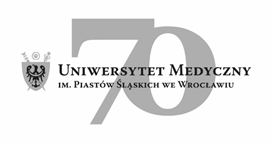 50-367 Wrocław, Wybrzeże L. Pasteura 1Dział Zamówień Publicznych UMWul. Marcinkowskiego 2-6, 50-368 Wrocławfax 71 / 784-00-45e-mail: monika.komorowska@umed.wroc.pl50-367 Wrocław, Wybrzeże L. Pasteura 1Dział Zamówień Publicznych UMWul. Marcinkowskiego 2-6, 50-368 Wrocławfax 71 / 784-00-45e-mail: monika.komorowska@umed.wroc.pl